Муниципальное бюджетное дошкольное образовательное учреждение «Детский сад общеразвивающего вида №11 «Солнышко»Село Белое, Красногвардейский район, Республика АдыгеяПУБЛИЧНЫЙ ДОКЛАДруководителя    О  ДЕЯТЕЛЬНОСТИ             МБДОУ       ЗА 2016-2017 УЧЕБНЫЙ ГОД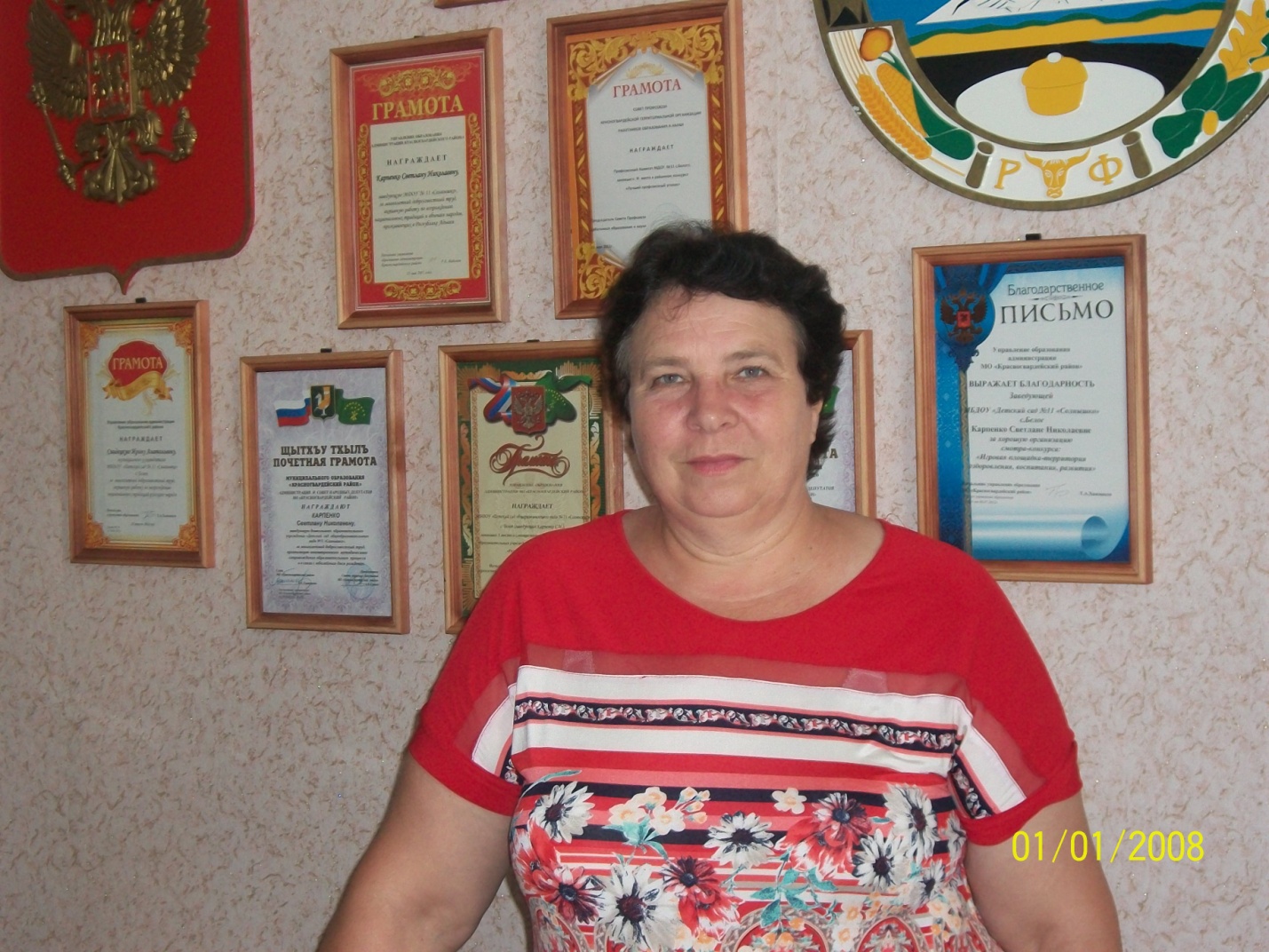 1.​ Общая характеристика дошкольного образовательного учреждения.Тип: Муниципальное бюджетное дошкольное образовательное учреждение.Вид: детский сад общеразвивающего вида, реализующий основную образовательную программу дошкольного образованияЛицензия на право ведения образовательной деятельности: Серия РО №028229 выдана 28 марта  2012 года, регистрационный номер 879Приложение №1 к лицензии: Серия 32П01 № 0000915 от 13 декабря 2013 года.Государственная аккредитация: Серия АА №189652 от 19 декабря 2008 года регистрационный номер 488Юридический адрес: 385331, Республика Адыгея, Красногвардейский район, село Белое, ул.О.Кошевого, 25аФактический адрес: 385331, Республика Адыгея, Красногвардейский район, село Белое, ул.О.Кошевого, 25а Заведующий – Карпенко Светлана НиколаевнаТелефон:  8 - (87778) 5-50-05Электронная почта: solnishko-beloe@yandex.ruАдрес сайта детского сада: http://solnishko-beloe.narod.ru/Учредитель – Администрация МО «Красногвардейский район»Режим работы учреждения: пятидневная рабочая неделя с 9 - часовым пребыванием детей, ежедневный график работы с 07.30 до 17.30 часов. Выходные: суббота, воскресенье и праздничные дни согласно Трудового Кодекса Российской Федерации.Полное название учреждения: Муниципальное бюджетное дошкольное образовательное учреждение «Детский сад общеразвивающего вида №11 «Солнышко» село Белое, Красногвардейский район, Республика АдыгеяНачал функционировать приблизительно  в   1962 году (официальных данных нет).Детский сад расположен в приспособленном  здании, реконструированном под детский сад. Капитального ремонта не было, рассчитано по площади  на 68 мест. Контингент детей в основном постоянный, детский сад укомплектован детьми полностью. Общая площадь всех помещений детского сада составляет – 518,4 м.кв. Посещаемость: Детский сад в 2016-2017 учебном году в среднем за год посещали все 68 детей, фактическая посещаемость составила 53 ребенка, что составляет 78%.Численность рабочего коллектива -18 человек. Из них: 1 заведующая, 6 педработников, 11 подсобных рабочих.Коллектив детского сада строит свою деятельность сохраняя старые традиции, а также внедряя в работу инновационные технологии.Учреждение осуществляет свою деятельность в соответствии с законодательством Российской Федерации и Республики Адыгея, нормативными правовыми актами, Уставом ДОУ, договорами с учредителем и родителями (законными представителями) воспитанников.Детский сад оснащен соответствующим оборудованием, нормативно-техническими средствами обучения.В МБДОУ «Детский сад общеразвивающего вида №11 «Солнышко» имеются функциональные помещения:​ Спальные комнаты, приемные, групповые комнаты по возрастам.​ Кабинет заведующего, медицинский кабинет, методический кабинет, совмещенный с кабинетом заведующей. В детском саду имеется своя прачечная, пищеблок, кладовая. В каждой группе имеется умывальная комната,  моечная для мытья посуды.В МБДОУ «Детский сад №11 «Солнышко» требования к условиям и режиму воспитания и обучения детей в ДОУ выполняются, санитарно-гигиеническое состояние, температурный и световой режим соответствует требованиям СанПиНа. Здание отапливается природным газом, снабжено  собственной системой отопления Все эксплуатационное оборудование ДОУ находится в исправном, рабочем состоянии. На всех трех детских площадках установлены теневые навесы для детей. На прогулочных участках имеется игровое и спортивное оборудование, которое имеет эстетический вид, разбиты клумбы для цветов. Участки прилегающей территории закреплены за группами по возрастам.Во всех возрастных группах в достаточном количестве выносное оборудование для развития двигательной активности детей и проведения спортивных игр на участках. Организация среды на участках частично обеспечивает экологическое воспитание и образование детей (размещены цветники, клумбы).2. Состав воспитанниковВ 2016-2017 учебном году в дошкольном учреждении функционировало 3 разновозрастных смешанных группы.Из них:-Младшая разновозрастная группа  (дети 2-3- летние)-19 детей;-Средне-старшая разновозрастная группа  (дети 4-5 –летние)-24 ребенка;-Старше-подготовительная  разновозрастная группа  (дети 5-6 -летние)-25 детей                  Списочный состав – 68 детей.Среди воспитанников мальчики составляют 56%, девочки – 44%.                                        Полные семьи у 78% воспитанников,                                       неполные – у 22%.                                        Многодетные семьи составляют 28%Категории семей: всего семей 61, малообеспеченные семьи – 5, неполных – 4, многодетные -27. В дошкольном учреждении №11 «Солнышко воспитываются                   дети служащих (40%),                    рабочих (5%),                    фермеров (8%),                    неработающих родителей (47%).  Национальный состав родителей:                                       Русские – 83%;                                       Курды – 16%;                                       Другие национальности – 1%.Контингент воспитанников социально благополучный, преобладают дети из русскоязычных и полных семей.3. Структура управления ДОУ
       Управление учреждением осуществляется на основе сочетания принципов единоначалия и коллегиальности в соответствии с Федеральным законом Российской Федерации от 29.12.2012г. №273-ФЗ «Об образовании в Российской Федерации». Общее руководство учреждением осуществляет учредитель. Учредителем и собственником имущества Учреждения является МО «Красногвардейский район». Функции и полномочия Учредителя осуществляет администрация Красногвардейского  муниципального района Республики Адыгея. Отраслевым органом управления является Управление образования администрации Красногвардейского муниципального района Республики Адыгея..Непосредственное управление осуществляет заведующий в соответствии с действующим законодательством и Уставом ДОУ. В ДОУ формируются коллегиальные органы управления, к которым относятся: - Педагогический совет;
- Профсоюзный комитет;
- Общее собрание трудового коллектива;
- Общее родительское собрание, родительский комитет.Их деятельность регламентирована Уставом ДОУ.                                                                                                       Важную роль в жизнедеятельности сада играют родители: оказывают спонсорскую помощь, помощь в укреплении материально-технической базы.     Положительные результаты управленческой деятельности выражаются в укреплении материально – технической базы учреждения, подборе качественного состава педагогических кадров, введении инноваций в педагогический процесс, совершенствовании методической работы, контроля и диагностики.Структура, порядок формирования, срок полномочий и компетенция органов управления ДОУ, порядок принятия ими решения устанавливается уставом ДОУ в соответствии с законодательством Российской Федерации.Первый уровень структуры – уровень учредителя.Учредитель в соответствии с возложенными на него задачами осуществляет следующие основные функции: - утверждает Устав ДОУ;-  заключает договор с ДОУ, определяющий взаимоотношения между Учредителем и ДОУ;- устанавливает порядок приема воспитанников ДОУ,- осуществляет за счет средств бюджета финансирования деятельности дошкольногоУчреждения в соответствии с утвержденной сметой доходов и расходов.2 уровень управления  – заведующий ДОУ(по содержанию – это уровень стратегическогоуправления). Заведующий ДОУ- определяет совместно с педагогическим советом стратегию развития ДОУ,- координирует и направляет работу коллектива по всем направлениям его деятельности,- представляет её интересы в государственных и общественных инстанциях. - несет персональную юридическую ответственность за организацию жизнедеятельностиучреждения, - создает благоприятные условия для развития ДОУ.3 уровень  структуры (по содержанию – это тоже уровень стратегического управления)функционируют традиционные субъекты управления: педагогический совет, родительский комитет. Педагогический совет ДОУ – коллективный орган управления ДОУ, который принимает решения по всем важнейшим вопросам деятельности педагогического и детского коллектива, не отнесённым к исключительной компетенции заведующей:утверждает программу развития ДОУ, образовательные программы; устав ДОУ и регламентирующие его нормативные документы, связанные с реализацией программы развития ДОУ определяетосновные направления образовательной деятельности ДОУ, рассматривает и принимает учебный план ДОУ;рассматривает вопросы содержания, форм и методов образовательного процесса, планированияобразовательной деятельности ДОУ; проблемы развития детей,  вопросы организации дополнительных образовательных услуг воспитанникам, втом числе платных;организует выявление, изучение, обобщение, распространение, внедрение передового педагогическогоопыта работников ДОУ; анализирует результаты педагогической деятельности ДОУ, несет коллективную ответственность за принятые решения.Главной задачей педагогического совета ДОУ является:-объединение усилий педагогического коллектива, общественности и родителей для повышения уровня и результативности воспитательно-образовательной работы;- внедрение в практику достижений педагогической науки, психологии, передового опыта;- анализ и коррекция по всем направлениям деятельности ДОУ на заданном программой развития уровне.Родительский комитет ДОУ - является одной из форм самоуправления и взаимодействия ДОУ и родителей (законных представителей) воспитанников.Родительский комитет ДОУ:- принимает участие в обсуждении Устава и локальных актов ДОУ, рассматривает вопросы о внесении в них необходимых изменений и дополнений;- рассматривает вопросы организации дополнительных образовательных услуг воспитанникам, в т.ч платных; заслушивает отчеты заведующего о создании условий дляреализации образовательного процесса в ДОУ;- содействует в организации совместных с родителями (законными представителями)мероприятий – родительских собраний, «Дней открытых дверей», спортивных развлечений, праздников и тд; оказывает посильную благотворительную помощь ДОУ в укрепленииматериально – технической базы, благоустройстве помещений, детских площадок и территории силами родительской общественности; - принимает решение о поощрении, награждении благодарственными письмами наиболееактивных представителей родительской общественности. Родительский комитет ДОУ работает по годовому плану, составленному совместно с администрацией ДОУ.Профсоюзный комитет представляет защиту социально-трудовых прав и профессиональных интересов членов коллектива. Разрабатывает  и согласовывает нормативно-правовые документы ДОУ, имеющие отношение к выполнению Трудового законодательства. Контролирует  их соблюдение и выполнение.Четвертый уровень структуры управления (по содержанию – это уровень тактического управления) – уровень заместителей заведующей.Заместитель заведующей по АХЧоказывает помощь в организации образовательного процесса, обеспечивает функционирование и развитие учреждения, занимаясь материально- техническим оснащением учебного заведения. Заместитель заведующей по ВМР (старший воспитатель) осуществляет управление функционированием детского сада: отслеживает уровень сформированности умений и навыков. Несет ответственность за организацию учебно-воспитательного процесса.Пятый уровень организационной структуры управления– уровень воспитателей, специалистов (по содержанию – это уровень оперативного управления).Творческая группа воспитателей – временная форма педагогического коллектива, работающего в режиме развития.Создается для решения определенной учебной или воспитательной проблемы, может объединять воспитателей одной или нескольких возрастных групп. В группе выбирается руководитель, организующий разработку данной проблемы. По итогам работы готовятсярекомендации по использованию созданного опыта.Медицинское обслуживание обеспечивается специально закрепленными органамиздравоохранения за ДОУ.  Медицинская сестра осуществляет постоянное наблюдениеза состоянием здоровья и физическим развитием детей. Совместно с педагогическим коллективом несет ответственность за проведение лечебно-профилактическихмероприятий, соблюдение санитарно-гигиенических норм, режима и качества питания воспитанников.
Объект управления – дети и родители (законные представители)Созданная структура управления не является чем-то неподвижным, она меняется в связи с развитием дошкольного образовательного учреждения и может предопределять изменения в этом развитии. Таким образом, в ДОУ реализуется возможность участия  в  управлении   детским  садом  всех  участников  образовательного  процесса.  Система управления направлена на создание педагогических условий эффективного достижения конечных целей ДОУ. Каждое подразделение управляющей и управляемой подсистемы наделены правами, обязанностями и ответственностью (моральной, материальной и дисциплинарной) за эффективное выполнение функций.Заведующий детским садом занимает место координатора стратегических направлений.    В детском саду функционирует  Первичная профсоюзная организация.  4. Условия осуществления воспитательно-образовательного процесса, в т.ч. ресурсное обеспечение; 
Требования Стандарта к результатам освоения Программы представлены виде целевых ориентиров дошкольного образования, которые представляют собой социально-нормативные возрастные характеристики возможных достижений ребёнка на этапе завершения уровней дошкольного образования.Говоря о целевых ориентирах в раннем возрасте, то результаты освоения образовательной программы большинством   детей соответствуют  возрастным характеристикам возможных достижений ребёнка, прописанных в Программе дошкольного образования «От рождения до школы» Н.Е.Вераксы, Т.С. Комаровой, М.А. Васильевой.Педагоги дошкольного учреждения успешно используют в своей работе парциальные программы дошкольного образования. Большинство из них имеют гриф «Допущено Министерством образования РФ». Это программы социально-коммуникативного развития «Приобщение к истокам русской народной культуры» (О.Л.Князева, М.Д.Миханева), «Утро радостных встреч» (Л.Свирская), программа познавательного развития «Юный эколог» (С.Н.Николаева), программы художественно-эстетического развития «Цветные ладошки» (И.А.Лыкова» и «Ладушки» (И.Каплунова, И.Новоскольцева), программа физического развития «Здравствуй» (М.Л.Лазарев).Говоря о целевых ориентирах на этапе завершения дошкольного образования, в детском саду была проведена оценка качества усвоения образовательной программы ДОУ. В соответствии с годовым планом МБДОУ «Детский сад №11 «Солнышко» на 2016-2017 учебный год в период с  06.04.17 - 25.04.17 г. в рамках комплексной проверки в подготовительной к школе группе проводилось изучение уровня готовности детей  к обучению в школе.     Цель  проверки: изучение уровня готовности детей – выпускников  к  обучению в школе.Готовность к школе – это не только набор определенных умений и навыков, которые должны быть сформированы у ребенка к 6 - 7 годам. Педагогическая диагностика готовности к школе заключается в проверке сформированности предпосылок к овладению новыми знаниями. При этом не выяснялось  умение читать, писать, считать, т. е. не проверялись  те предметные знания и умения, обучение которым предусмотрено в 1-м классе.Согласно ФГОС ДО, выпускник детского сада должен быть готов воспринимать и усваивать тот учебный материал, который ему будет преподноситься учителем. В ходе собеседования с детьми подготовительной группы выявлялся общий уровень психического развития ребенка-выпускника детского сада, уровень развития мышления, умение слушать, запоминать и понимать, выполнять задания по образцу.  Предлагаемые для определения готовности детей к школе задания максимально учитывали особенности и возможности 6-ти летних детей, обеспечивали адекватное понимание детьми их содержания, опираясь на имеющий у них реальный опыт, не зависящий от навыков чтения и письма.В ходе педагогической оценки индивидуального развития детей  проверялось: состояние пространственного восприятия, состояние зрительного восприятия, состояние моторики и зрительно-моторных координаций, умение проводить классификацию и выделять признаки, по которым она произведена.В план проверки входили следующие пункты:Качество ведения документации;Анализ реализации образовательной программы ДОУ.Анализ образовательной среды ДОУ;Качество ведения документации:Образовательный процесс с детьми строится на основе примерной программы «От рождения до школы»   под редакцией Н.Е. Вераксы , а так же согласно годовому плану детского сада .Воспитателями групп были разработаны Рабочие программы и перспективное планирование для всех возрастных групп группы. Организационно-педагогическую работу с дошкольниками педагоги отражают в календарном плане. В плане представлена непосредственно-образовательная деятельность, работа с детьми в утренние и вечерние часы, самостоятельная деятельность детей. а так же работа с родителями и социальными партнерами. Календарный план ведется правильно в соответствии с разработанным комплексно-тематическим планированием.Педагог владеет методиками диагностики освоения программы. Дважды в год : в сентябре и мае проводится индивидуальное обследование детей на предмет усвоения образовательной программы ДОУ. При необходимости выстраивается индивидуальный маршрут  качества освоения программы.В плане работы с родителями воспитатели отражают формы работы с семьями воспитанников с указанием тематики (родительское собрание, консультация, совместные выставки, конкурсы, праздники и другие).При организации работы с семьями воспитанников педагоги используют различные формы сотрудничества.Ежедневно воспитатели проводят индивидуальные педагогические беседы с родителями воспитанников по проблемам воспитания и обучения детей дошкольного возраста.Выполнение программы реализуемой в МБДОУ:Рабочие программы, разработанные воспитателями всех возрастных групп, содержат план психолого-педагогической работы по образовательным областям, перспективный план по национально-региональному компоненту, систему оценки  достижения детьми планируемых результатов освоения рабочей программы по образовательным областям. Цели и задачи поставленные в программе соответствуют возрастным особенностям детей.В детском саду функционирует три смешанных разновозрастных групп. Чистых возрастных групп нет. Поэтому при составлении сетки занятий группы и режима воспитания и обучения  продумывались и учитывались в обязательном порядке возрастные и индивидуальные  особенности детей, пребывающих в группе.Анализ образовательной среды ДОУ. В группах созданы все необходимые условия для целенаправленной работы с воспитанниками: имеется достаточное количество развивающих и обучающих пособий и игр с различной тематической направленностью. Для укрепления здоровья и закаливания детского организма в детском саду  имеется физкультурный зал, в котором реализуется режим двигательной активности детей (утренняя гимнастика, физкультурные и музыкальные занятия, подвижные игры). Имеется достаточное количество оборудования для обеспечения  достаточной двигательной активность детей в течение дня.Предметно-игровая среда организована таким образом, что каждый ребенок имеет возможность заниматься любимым делом. Размещение игрового оборудования по принципу нежесткого центрирования позволяет детям объединяться подгруппами по общим интересам. Игротека для самостоятельных игр способствует познавательному и математическому развитию ребенка, развивает логическое мышление. Разнообразны игры с правилами ( лото и домино, шашки , маршрутные игры) Все они интересны, красочны, носят соревновательный характер, вызывают желание играть даже без участия взрослого.В течение учебного года  организованы открытые просмотры занятий по изодеятельности, физкультурные занятия с измерением моторной плотности, контролировалось проведение режимных моментов,  усвоение программного материала по чтению художественной литературы. В ходе  НОД  дети  были  активны,  любознательны,  проявляли  интерес. Воспитатель владеет методикой обучающих занятий, в структуре занятий выделяет  этапы, к каждому из которых даёт  четкие инструкции. Изложение материала логичное, от простого к сложному, используются широко разнообразные методы и приемы закрепления пройденного материала. Педагог уверен в себе, собран, инициативен, эмоционален, обладает педагогическим тактом. Наблюдение  за  детьми  в  ходе  непосредственно образовательной деятельности показало,  что  дети  готовы  к  обучению  в  школе  и  выполнили  полностью реализуемую  программу.Таким образом , в результате проведенной диагностики выявлено:Обследовано 17 детей – выпускников детского сада. В начале учебного года воспитатель провел с родителями собеседование, в ходе которого уточнила список детей, выпускников детского сада в 2017 году. Из них – 9 детей, которым на 1-е сентября исполнится полных 7 лет, 8 детей – на 1-е сентября  исполнится около 6,5  лет.   Требования ко всем выпускникам предъявлялись одинаковые, т.к. они поступают в первый класс в одно и  то же время. Дети показали следующие результаты:41% детей с высоким уровнем готовности к обучению в школе;59% детей со средним уровнем готовности к обучению в школе.Детей с низким уровнем готовности к школе не выявлено.Выводы:воспитательно-образовательный процесс в подготовительной группе строится с учетом возрастных особенностей детей, в соответствии с государственной общеобразовательной программой, с учебным планом на год;в группе созданы все необходимые условия для подготовки детей к школьному обучению;качество обучения соответствует требованиям, в ходе педагогической работы решаются все основные задачи воспитания и обучения;дети имеют достаточный уровень развития коммуникативных навыков, достаточный уровень мотивационной готовности к обучению в школе;дети хорошо усвоили программный материал и практически готовы к школьному обучению.               Выводы: В целом задачи годового плана по выполнению образовательного стандарта с детьми выполнены, в результате чего повысилось     качество образовательного процесса.5.   Кадровое обеспечение воспитательно-образовательного процесса.

В нашем детском саду кадровый потенциал – высокий. В  детском саду  по штатному расписанию 18 сотрудника из них 1 заведующий,  4 воспитателя, 1 музыкальный руководитель,  1 старший воспитатель,  остальные 11 – обслуживающий и технический персонал.Образовательный уровень педагогического персоналаОсновную часть педагогического коллектива (88,8 %) составляют педагоги, имеющие педагогический стаж свыше 20 лет. Образовательный уровень педагогического персонала:КУРСОВАЯ И ПРОФЕССИОНАЛЬНАЯ  ПЕРЕПОДГОТОВКА ПЕДАГОГИЧЕСКИХ РАБОТНИКОВ МБДОУ «ДЕТСКИЙ САД  №11 «СОЛНЫШКО» на 01.09.2017 годаНа данный момент дошкольное учреждение полностью укомплектовано кадрами, коллектив дружный и слаженный,  объединен едиными целями и задачами и имеет благоприятный психологический климат. В перспективе планируется продолжать работу по привлечению педагогов к участию в различных мероприятиях на районном и республиканском уровне  (конкурсах профессионального мастерства  ( «Воспитатель года» и другие (очные и заочные), способствовать развитию активной жизненной позиции на пути личного и профессионального самоусовершенствования.6. Финансовое обеспечение  функционированияи развития ДОУ.Как и все  государственные образовательные учреждения, наше МБДОУ получает  бюджетное нормативное финансирование, которое распределяется следующим образом:заработная плата сотрудников;расходы на коммунальные платежи и содержание здания;организация питания детей;Во всех помещениях детского сада силами сотрудников и родителей сделан косметический ремонт.За счёт спонсорских средств были приобретены материалы, необходимые для проведения ремонта.Здание детского сада находится под видеонаблюдением,  имеет озеленённую территорию, имеется наружное электрическое освещение. Изгородь нуждается в ремонте. Здание обеспечено всеми видами инженерных коммуникаций: водоснабжением, отоплением от собственной газовой котельной, собственной  канализацией.Участок освещен, имеется 3 игровых площадки, на каждой площадке - теневой навес. Имеется площадь для спортивной площадки, но она не имеет соответствующего оборудования.Имеются технические средства обучения: телевизор, магнитофон, DVD,  1 принтер, сканер, ксерокс (3 в одном).В группах созданы условия  для разных видов детской деятельности: игровой, изобразительной, познавательной, конструктивной.В МБДОУ  созданы все необходимые условия для обеспечения безопасности воспитанников и сотрудников. Территория огорожена забором (нуждается в ремонте), здание оборудовано автоматической пожарной сигнализацией, разработан паспорт антитеррористической безопасности учреждения.Обеспечение условий безопасности выполняется локальными нормативно-правовыми документами: приказами, инструкциями, положениями.В соответствии с требованиями действующего законодательства по охране труда с сотрудниками систематически проводятся разного вида инструктажи: вводный (при поступлении на работу), первичный (с вновь поступившими), повторный, что позволяет персоналу владеть знаниями по охране труда и технике безопасности, правилами пожарной безопасности, действиям в чрезвычайных ситуациях.С воспитанниками детского сада проводятся беседы по технике безопасности, игры по охране здоровья и безопасности, направленные на воспитание у детей сознательного отношения к своему здоровью и жизни.  В уголке для родителей помещается информация о детских заболеваниях, мерах предупреждения, профилактических мероприятиях по детскому дорожно-транспортному и бытовому травматизму. Ежедневно ответственными лицами осуществляется контроль с целью своевременного устранения причин, несущих угрозу жизни и здоровью воспитанников и сотрудников. Ежегодно в рамках годового плана проводится месячник безопасности.  В 2016-2017 учебном году  в детском саду:- За счет средств местного бюджета сделана новая канализационная яма;- приобретен зонт вытяжной вентиляционный для пищеблока;- частично заменена сантехника в групповых комнатах;- За счет средств местного бюджета для приготовления пищи в детском саду была приобретена плита на сумму 48 900 рублейза счет средств субвенции игровой и спортивный инвентарь на сумму 27 000 рублей.                         Выводы: материально – техническая база ДОУ в удовлетворительном состоянии. Групповые и остальные помещения ДОУ оснащены всем необходимым. Предметно-пространственная среда соответствует ФГОС на 70%.  Требуется ремонт прачечной, электрические водонагреватели.7. Состояние здоровья дошкольников, меры по охране и укреплению здоровья. Повышение эффективности и качества процесса воспитания и оздоровления детей.Проблема здоровья воспитанников является наиглавнейшей задачей нашего дошкольного учреждения, цель которой - воспитание и развитие свободной жизнелюбивой личности, обогащенной знаниями о природе и человеке, готовой к созидательной творческой деятельности и нравственному поведению. В этом отношении важны санитарно-гигиенические и эстетические условия, в которых находятся дети, поэтому все помещения учреждения эстетически оформлены и содержатся в соответствии с требованиями СанПиН. Педагогическим коллективом велась целенаправленная работа по активизации двигательной активности дошкольников. Оздоровительная направленность образовательного процесса предполагает соответствие выбранной образовательной программы следующим принципам:- опора на природную детскую любознательность;- ориентация на зону ближайшего развития каждого ребёнка,- учёт направленности личности детей,- организация образовательной среды, стимулирующая познавательную активность детей.Основными направлениями работы по профилактике и укреплению здоровья детей являются:- охрана и укрепление физического и психического здоровья детей;- формирование у детей жизненно необходимых двигательных умений и навыков,- создание условий для развития физических качеств у детей.В связи с нормальным температурным режимом в группах проводились закаливающие мероприятия, соблюдался двигательный режим, проводили утреннюю гимнастику, физ.минутки при организации НОД,, физкультурные праздники и досуги, на прогулках организовывали подвижные и спортивные игры, соревнования на уровне ДОУ.Анализируя работу по образовательной области «Физическое развитие», следует отметить, что работа ведется систематически  во всех возрастных группах. Кроме занятий по физическому воспитанию, ежедневно проводятся утренняя гимнастика (в холодный период – в физкультурном зале, в теплый – на улице); после дневного сна проводится гимнастика  пробуждения с рядом закаливающих процедур. Для того чтобы обеспечить воспитание здорового ребенка, необходимо комплексное использование всех средств физического воспитания. Это: физические упражнения, обеспечивающие оптимальный двигательный режим, закаливающие мероприятия, рациональный режим дня, полноценное питание, гигиена одежды и помещения, психологический комфорт. Правильно организованная и подготовленная прогулка является значительным фактором профилактики простудных заболеваний и закаливания детей. На физкультурных занятиях прослеживается методически грамотное проведение всех структурных составляющих частей, дифференцированный подход, регулирование индивидуальных нагрузок. Для закаливающего эффекта на физкультурных занятиях используется облегченная форма одежды. Родители, являясь полноправными участниками образовательного процесса, проявляют живой интерес к работе ДОУ по оздоровлению своих детей. Этому в значительной мере способствовала пропаганда здорового образа жизни через консультации, родительские собрания, совместное проведение спортивных праздников. Были проведены консультации, составлены памятки, буклеты.Профилактическая и физкультурно – оздоровительная работаПедагоги каждой возрастной группы разработали проекты по обучению дошкольников подвижными играми с правилами; становлению целенаправленности и саморегуляции в двигательной сфере; становлению ценностей здорового образа жизни, овладению его элементарными нормами и правилами (в питании, двигательном режиме, закаливании, при формировании полезных привычек и др.). в своей практике внедряет нетрадиционные формы работы: дыхательная гимнастика, упражнения на развитие гибкости, самомассаж, приёмы зрительной гимнастики, релаксация под музыкальное сопровождение.Осуществлялся контроль  посещаемости детей по группам (выявление причин непосещения, выявление ослабленных и часто болеющих детей).Сравнительная таблица посещаемости по учебным годамСравнительная таблица заболеваемости по учебным годамСравнительная таблица заболеваемости за два учебных года показывает, что  в 2016-17 учебном году количество случаев заболеваемости увеличилось на 34%. Преимущественный рост составили простудные заболевания: ОРВИ и острый бронхит.Вывод: необходимо усилить работу по профилактике простудных заболеваний:- вести разъяснительную  работу среди родителей (законных представителей)  о необходимости вакцинации против гриппа и ОРВИ;- проводить витаминизацию блюд;- регулярно проводить оздоровительные и закаливающие мероприятия;- проводить консультирование родителей (законных представителей) по вопросам профилактики простудных заболеваний и закаливания детей;- приобрести лампы для кварцевания помещений;- в осенне-весенний период проводить луково-чесночную терапию.Сравнительный анализ посещаемости воспитанниками ДОУ за 2014, 2015, 2016  год. Среднегодовая численность детей – 67.Средняя фактическая посещаемость за месяц в ДОУ- 52 ребенка в деньФактический % посещаемости-78.8.  Организация питания.Немаловажную роль в работе детского сада по обеспечению здоровья детей играет организация питания.  В детском саду организовано 3-х разовое питание (завтрак, обед, полдник). Кухня-пищеблок имеет заготовочный зал и варочный. Кухня обеспечена необходимыми наборами оборудования: холодильники, электромясорубка, весы, кухонная посуда, электроводонагреватель и т.д. В 2017 году за счет местного бюджета приобретена четырехкомфорочная плита.        Питание детей осуществляется в групповых комнатах. В группах оборудованы моечные с проточной горячей и холодной водой, отвечающие требованиям СанПин, проведена канализация. Для приготовления пищи используется йодированная соль.  Питание в ДОУ удовлетворяет физиологические потребности детей дошкольного возраста в основных пищевых веществах и энергии. Соблюдается оптимальное соотношение пищевых веществ. Имеется примерное 10 дневное меню, рассчитанное не менее чем на 2 недели, с учетом рекомендуемых среднесуточных норм питания. Ежедневно в меню включаются: хлеб, молоко, крупы, кисломолочные напитки, картофель, овощи, фрукты, сливочное и растительное масло, сахар, соль. Мясо говядина и куры в меню через день. Еженедельно в меню имеется рыба.На пищеблоке в достаточном количестве набор оборудования, инвентаря и посуды. Все промаркировано в соответствии с её нахождением в цехах разного назначения (сырой, варёной продукции), в соответствии с приготовляемым блюдом.Ежедневно на пищеблоке проводится контроль за соблюдением сроков реализации продуктов, их хранения, товарного соседства, в том числе за температурным режимом в холодильнике. Контроль осуществляет заведующий и медицинская сестра. Особое внимание уделяется ведению бракеражей: сырой (скоропортящей) продукции с целью контроля за сроками реализации продукта, варёной (готовой) продукции , с целью контроля за качеством приготовления пищи.Один раз в 10 дней проверяется выполняемость норм питания и средняя калорийность дня.Ежедневно поваром оставляются пробы всех приготовленных блюд для проверки качества. Пробы хранятся в холодильнике в течение 48 часов, согласно Сан Пин.       Таким образом, детям обеспечено полноценное сбалансированное питание,  организация питания в дошкольном учреждении проводится согласно Сан Пина 2.4.1.3049.2013.         9. Обеспечение безопасности. Одной из важнейших задач ДОУ является обеспечение безопасности воспитанников. Мероприятия, проводимые по обеспечению безопасности:Установлена автоматическая система пожарной сигнализации;проводятся плановые занятия с сотрудниками по ГО и ЧС;разработаны инструкции по технике безопасности, регулярно проводится инструктаж работников под роспись в журнале по ТБ;оформлена наглядная агитация по безопасности (стенды, уголки);имеется необходимое количество огнетушителей, световые указатели «Выход»; ежедневный контроль всех помещений и запасных выходов учреждения сотрудниками  ДОУ;регулярно (1 раз в 3 месяца) проводятся учебные эвакуации воспитанников из здания детского сада.В целях организации безопасности в детском саду оборудована АПС, имеется сторожевая охрана в ночное время.10. Перечень дополнительных образовательных услуг, предоставляемых ДОУ, условия и порядок их предоставления.Платные дополнительные услуги детский сад не оказывает.

  11. Социальная активность и социальное партнерство ДОУ. МБДОУ «Детский сад №11 «Солнышко» расположен в центре села Белого, где уже сформирована определённая инфраструктура, способствующая развитию учреждения.В непосредственной близости от учреждения расположены:- МОУ СОШ №4;- Белосельская сельская библиотека;-Белосельский ДОМ культуры;- Белосельская врачебная амбулатория;- Почтовое отделение;-Магазины и жилые дома.Эти учреждения находятся достаточно близко, что позволяет педагогическому коллективу создавать максимально благоприятные условия для взаимодействия с ними и организовывать для воспитанников экскурсии, совместные мероприятия, физкультурно-оздоровительную работу с детьми ДОУ.Главные наши социальные партнёры – это родители воспитанников. Работа с родителями   в 2016-2017г. велась по плану мероприятий, где отражены цели, задачи. В основном она была направлена на привлечение  родителей к сотрудничеству в вопросах творческого развития воспитанников через консультации, родительские собрания, родительские уголки, участие в совместных выставках разного вида. Главным  итогом работы с семьями воспитанников стал возросший интерес родителей к жизни детского сада. Родители принимали активное участие во всех мероприятиях, проводимых коллективом ДОУ: выставках, конкурсах поделок, в совместных праздниках , развлечениях. Мы, в свою очередь, благодарны родителям за  оказываемую помощь. Силами родителей ежегодно делается текущий косметический ремонт в помещениях детского сада. Оказывая спонсорскую помощь, родители приобретают строительный материал для ремонта помещений, сами принимают активное участие непосредственно в ремонте. 12. Основные проблемы ДОУ. 
На фоне достигнутых успехов в системе воспитательной работы детского сада, нами были выявлены следующие проблемы и противоречия:Сохраняется проблема частичного ремонта в учреждении (обновление фасада, замена (или ремонт кровли),  замена части  в здании, ремонт отопительной системы)Остаётся проблема низкой посещаемости детей из-за  заболеваемости.Хотя процент посещаемости достаточно высокий, но заболеваемость простудными заболеваниями выросла, что заставляет разработать дополнительные меры по укреплению и сохранению здоровья детей.Несмотря на то, что сделано, задача пространственной организации предметно-развивающей среды детского сада в соответствии с ФГОС остаётся одной из главных. Необходимо продолжать работу по организации жизни детей в группе по пространственному принципу . Обустроить групповые помещения модульными центрами активности, легко трансформируемыми под потребности свободной игры детей до выращивания своего, особого уклада в каждой группе.13. Основные направления ближайшего (на год, следующий за отчётным) развития ДОУ.Активизация партнёрского взаимодействия с социумом.Внедрение в практику разнообразных     форм  взаимодействия с родителями.Использование в учебно-воспитательном процессе здоровьесберегающих  технологий.Транслирование педагогического опыта в педагогическом сообществе, в том числе через Интернет-ресурсы.Обновление материально – технической базы (приобретение ИКТ- оборудования, мебели, игрового и спортивного инвентаря, кухонного оборудования и т.д.).  Реализация программы развития ДОУ.   На основании выводов и результатов  анализа деятельности учреждения за прошлый год определены цели и задачи учреждения на 2017 – 2018  учебный год: ЦЕЛЬ  РАБОТЫ:  обеспечение стабильных высоких показателей качества образования в дошкольном учреждении через внедрение современных подходов к организации образовательной деятельности, непрерывное развитие педагогического потенциала, совершенствование профессионального уровня и педагогического мастерства педагогов в соответствии с ФГОС ДО. ОСНОВНЫЕ ЗАДАЧИ РАБОТЫ: Создание условий в ДОУ в соответствии с ФГОС дошкольного образования,  годовым планом  ДОУ для  обеспечения равенства возможностей для каждого ребенка в получении качественного дошкольного образования.Охрана жизни и укрепление физического и психического здоровья детей, обеспечение эмоционального благополучия каждого воспитанника;Формирование  экологической культуры дошкольников, развитие любознательности и бережливого отношения к окружающему миру в процессе исследовательской деятельности;Вовлечение родителей (законных представителей) в образовательный процесс, формирование у них компетентной педагогической позиции по отношению к собственному ребенку;Деятельность структурных подразделений в МБДОУ«Детский сад № 11 «Солнышко»Деятельность структурных подразделений в МБДОУ«Детский сад № 11 «Солнышко»Деятельность структурных подразделений в МБДОУ«Детский сад № 11 «Солнышко»Структурное подразделение ДОУЦели и задачи,содержание деятельностиЧлены структурногоподразделенияЗаведующая МБДОУЗаведующая ДОУ несет ответственность за руководство образовательной, воспитательной работой и организационно-хозяйственной деятельностью ДОУ. Права и обязанности заведующей ДОУ, его компетенция в области управления определяются в соответствии с законодательством об образовании и уставом ДОУВсе работникиПедагогический советВыполнение нормативных документов по дошкольному воспитанию РФ. Утверждение годового плана работы и программного развития ДОУ. Обсуждение  и выполнение государственного образовательного стандарта.Организация воспитательно-образовательной работы, творческой активности педагогов.Внедрение в педагогический процесс новых форм работы с детьми. Повышение уровня воспитательно-образовательной работы с дошкольниками.Внедрение в практику работы ДОУ достижений педагогической науки. Повышение педагогического мастерства педагогов, развитие их творческой активности и взаимосвязи.ЗаведующаяСтарший воспитательСпециалистыВоспитателиОбщее собрание трудового коллективаОсуществление общего руководства ДОУ. Содействие расширению коллегиальных, демократических форм управления и воплощения в жизнь государственно-общественных принципов. Утверждение нормативно-правовых документов ДОУ.Все работники ДОУРодительские комитеты группОбеспечение постоянной взаимосвязи детского сада с родителями. Осуществление помощи ДОУ для функционирования.Родители  групп.Профсоюзный комитетПредставление защиты социально-трудовых прав и профессиональных интересов членов коллектива. Разработка и согласование нормативно-правовых документов ДОУ, имеющих отношение к выполнению Трудового законодательства. Контроль над их соблюдением и выполнением.Члены коллектива№ п/пНаименование должностиФИООбразованиеКатегория1.Старший воспитательСемёнова Валентина НиколаевнаСреднее специальное педагогическое образованиесоответствует занимаемой должности2.Музыкальный руководительМирошниченко Наталья Александровнавысшее педагогическое образованиепервая квалификационная категория3.ВоспитательСысоева Елена Николаевнавысшее педагогическое образование1-я квалификационная категория4.ВоспитательЧернопупова Ирина Анатольевнасреднее специальное педагогическое образование1-я квалификационная категория5.ВоспитательСергиенко Татьяна Валентиновнасреднее специальное педагогическое  образованиесоответствует занимаемой должности6.ВоспитательЛобова Мария ЕвгеньевнаВысшее педагогическое образование1-я квалификационная категорияВсегоВысшее педагогическоеВысшее педагогическоеСреднее специальное педагогическоеСреднее специальное педагогическоеПервая квалификац. категорияПервая квалификац. категорияВысшая квалификац. категорияВысшая квалификац. категория6К-во%К-во%К-во%К-во%6350350467--Ф.И.О.Должность2013201420152016Карпенко Светлана НиколаевнаЗаведующая73ч.АРИПКУниверситетРоссийской академии образованияСеменова Валентина НиколаевнаСтарший воспитатель108 ч. АРИПКУниверситетРоссийской академии образованияЛобова Мария ЕвгеньевнаВоспитательУниверситетРоссийской академии образования108 часовОтделение дополнительного образования  ООО издательство «Учитель»Чернопупова Ирина АнатольевнаВоспитательРоссийский государственный социальный университетАРИПК, 108 часовСысоева Елена НиколаевнаВоспитательУниверситетРоссийской академии образования108 часовСергиенко Татьяна ВалентиновнаВоспитательУниверситетРоссийской академии образования108 часовМирошниченко Наталья АлександровнаВоспитатель108 ч. АРИПКУниверситет Российского инновационного образования№НаименованиеЦена (руб.)К-воСумма1.Коляска кукольная 1800236002Мат (арбуз) (для игр со спрыгиванием)3000130003Мат (апельсин) (для игр со спрыгиванием)3000130004Пупс 42 см1520345605Кукла Настя 30 см1150111506Кукла этническая  1 (девочка)1600116007Кукла этническая 2 (мальчик)1600116008Кукла этническая 3 (девочка)1950119509Кукла этническая 412501125010Вертолет военный 880188011Спец.техника. Пожарная машина16001160012Самосвал большой 11001110011Кукла Яночка говорящая 160011600ВСЕГО27 000Учебный годСредняя посещаемостьПроцент2014-2015 уч.г.52792015-2016 уч.г.56822016-2017 уч.г.5378№Заболевания2015-16 уч.год2016-17 уч.год1ОРВИ43682Острый бронхит5283Ангина324Острый фарингит145Острый коньюктивит106Отит107Термический ожог108Пиелонефрит119Пневмония0210Резаная рана1011Микроспория 0312Ветряная оспа140ВСЕГО:71108Наименование показателей2014 г.2015 г.2016 г.Количество детей (списочный состав)666867Число дней, проведённых детьми в группах116861209112347Число дней, пропущенных детьми - всего280427292244В том числе:По болезни дней14898301067По другим причинам131518991177Пропущено случаев по болезни             12271108Отработано дней230228223